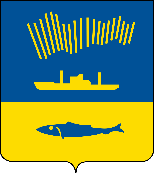 АДМИНИСТРАЦИЯ ГОРОДА МУРМАНСКАП О С Т А Н О В Л Е Н И Е                                                                                                                            №         В соответствии Федеральным законом от 06.10.2003 № 131-ФЗ «Об общих принципах организации местного самоуправления в Российской Федерации», Федеральным законом от 04.12.2007 № 329-ФЗ «О физической культуре и спорте в Российской Федерации», Уставом муниципального образования город Мурманск  п о с т а н о в л я ю: 1. Внести в порядок финансирования физкультурных мероприятий и спортивных мероприятий, проводимых комитетом по физической культуре, спорту и охране здоровья администрации города Мурманска и подведомственными ему учреждениями, утвержденный постановлением администрации города Мурманска от 30.03.2018 № 853 (в ред. постановлений от 29.11.2018 № 4094, от 04.04.2019 № 1237, от 09.07.2019 № 2301, от 10.12.2020 № 2858, от 24.02.2022   № 444, от 15.12.2022 № 4138, от 22.04.2024 № 1490), следующие изменения:В подпункте б) пункта 3.4.2 подраздела 3.4 раздела 3 после слов «к месту проведения Мероприятия» дополнить словами «и обратно». Отделу информационно-технического обеспечения и защиты информации администрации города Мурманска (Кузьмин А.Н.) организовать размещение настоящего постановления на официальном сайте администрации города Мурманска в сети Интернет.Редакции газеты «Вечерний Мурманск» (Гимодеева О.С.) опубликовать настоящее постановление.Настоящее постановление вступает в силу со дня официального опубликования.Контроль за выполнением настоящего постановления возложить на заместителя главы администрации города Мурманска Левченко Л.М.Глава администрации города Мурманска                               Ю.В. Сердечкин 